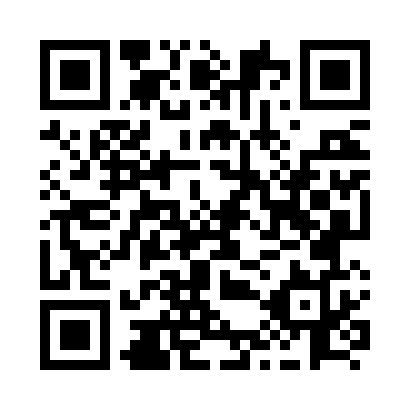 Prayer times for Makeni, Sierra LeoneMon 1 Apr 2024 - Tue 30 Apr 2024High Latitude Method: NonePrayer Calculation Method: Muslim World LeagueAsar Calculation Method: ShafiPrayer times provided by https://www.salahtimes.comDateDayFajrSunriseDhuhrAsrMaghribIsha1Mon5:366:4612:524:006:588:042Tue5:356:4512:524:006:588:043Wed5:346:4412:513:596:588:044Thu5:346:4412:513:586:588:045Fri5:336:4312:513:576:588:046Sat5:336:4312:503:566:588:047Sun5:326:4212:503:556:588:048Mon5:316:4212:503:546:588:049Tue5:316:4112:503:546:588:0410Wed5:306:4112:493:536:588:0411Thu5:306:4012:493:526:588:0412Fri5:296:4012:493:516:588:0413Sat5:296:3912:493:526:588:0514Sun5:286:3912:483:526:588:0515Mon5:276:3812:483:536:588:0516Tue5:276:3812:483:546:588:0517Wed5:266:3712:483:546:588:0518Thu5:266:3712:473:556:588:0519Fri5:256:3712:473:556:588:0520Sat5:256:3612:473:566:588:0521Sun5:246:3612:473:566:588:0522Mon5:246:3512:473:576:588:0523Tue5:236:3512:463:576:588:0624Wed5:236:3412:463:576:588:0625Thu5:226:3412:463:586:588:0626Fri5:226:3412:463:586:588:0627Sat5:216:3312:463:596:588:0628Sun5:216:3312:463:596:588:0629Mon5:206:3312:454:006:588:0730Tue5:206:3212:454:006:588:07